ТЕРРИТОРИАЛЬНАЯ ИЗБИРАТЕЛЬНАЯ КОМИССИЯ
ГОРОДА УССУРИЙСКА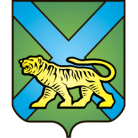 РЕШЕНИЕг. Уссурийск17.00 часовОб отказе в регистрации кандидата в депутаты Думы Уссурийского городскогоокруга, выдвинутого в порядкесамовыдвижения по одномандатномуизбирательному округу № 14,Дорошенко Я.В.Проверив соответствие порядка самовыдвижения по одномандатному избирательному округу № 14 Дорошенко Яны Владимировны требованиям Федерального закона «Об основных гарантиях избирательных прав и права на участие в референдуме граждан Российской Федерации» (далее – Федеральный закон), Избирательного кодекса Приморского края, документы и подписные листы с подписями избирателей, собранными в поддержку выдвижения кандидата, представленные Дорошенко Я.В. в территориальную избирательную комиссию города Уссурийска, на которую решением территориальной избирательной комиссии города Уссурийска от 13 июня 2019 года № 156/1051 возложены полномочия окружной избирательной комиссии одномандатного избирательного округа № 14 при подготовке и проведении выборов депутатов Думы Уссурийского городского округа, назначенных на 8 сентября 2019 года (далее – территориальная избирательная комиссия), а также достоверность сведений о кандидате, территориальная избирательная комиссия установила следующее.Представление кандидатом в депутаты Думы Уссурийского городского округа по одномандатному избирательному округу № 14 Дорошенко Яной Владимировной документов в территориальную избирательную комиссию соответствует требованиям статей 33, 34 и 351 Федерального закона, статей 40, 41, 44, и 46 Избирательного кодекса Приморского края.В соответствии с частью 1 статьи 45 Избирательного кодекса Приморского края на выборах депутатов Думы Уссурийского городского округа в поддержку выдвижения кандидата по одномандатному избирательному округу должны быть собраны подписи избирателей
в количестве, установленном статьей 37 Федерального закона, частью 1 статьи 45 Избирательного кодекса Приморского края. В соответствии с решением территориальной избирательной комиссии от 18 июня 2019 года 
№ 157/1061 «Об определении количества подписей избирателей, необходимых для регистрации кандидатов, выдвинутых по одномандатным избирательным округам с № 1 по № 26 на выборах депутатов Думы Уссурийского городского округа, назначенных на 8 сентября 2019 года» количество подписей, необходимое для регистрации кандидатов по одномандатному избирательному округу № 14 составляет – 25, максимальное количество подписей, представляемых для регистрации  кандидатов – 29.28 июля 2019 года кандидатом в депутаты Думы Уссурийского городского округа по одномандатному избирательному округу № 14 Дорошенко Яной Владимировной в территориальную избирательную комиссию были представлены документы для его регистрации, в том числе 29 подписей избирателей, собранных в поддержку выдвижения кандидата в депутаты Думы Уссурийского городского округа по одномандатному избирательному округу №  14 Дорошенко Я.В., что соответствует части 13 статьи 46 Избирательного кодекса Приморского края. Территориальная избирательная комиссия рассмотрела предложение Рабочей группы по приему и проверке документов, представленных кандидатом в территориальную избирательную комиссию при проведении выборов депутатов Думы Уссурийского городского округа о признании 11 подписей избирателей недействительными (итоговый протокол по проверке достоверности подписей избирателей и данных об избирателях, поставивших свои подписи в поддержку выдвижения кандидата Дорошенко Яны Владимировны, прилагается).С учетом изложенного, руководствуясь статьями 25, 38 Федерального закона, статьями 29, 47, 49, 70 Избирательного кодекса Приморского края, территориальная избирательная комиссия города УссурийскаРЕШИЛА:1. Отказать в регистрации кандидата в депутаты Думы Уссурийского городского округа, выдвинутого в порядке самовыдвижения по одномандатному избирательному округу № 14, Дорошенко Яны Владимировны в связи с недостаточным количеством достоверных подписей избирателей, представленных для регистрации кандидата.2. Выдать Дорошенко Яне Владимировне заверенную копию настоящего решения в течение одних суток с момента его принятия.Уведомить СДО № 0187 Приморского ОСБ 8635 ПАО «Сбербанк России»,расположенное по адресу: Приморский край, г. Уссурийск, ул.Ленина, 56 о необходимости прекратить все финансовые операции по специальному избирательному счету Дорошенко Яны Владимировны.Разместить настоящее решение на официальном сайте администрации Уссурийского городского округа в разделе «Территориальная избирательная комиссия города Уссурийска» в информационно-телекоммуникационной сети «Интернет».  Заместитель председателя комиссии                                              В.О. Гаврилов            Секретарь комиссии		         		                                          Н.М. Божко 6 августа 2019 года№ 217/1378